Smlouva o poskytování služby Senior taxiuzavřená dle ust. § 1746 odst. 2 zákona č. 89/2012 Sb., občanský zákoník, ve znění pozdějších předpisů (dále jen „občanský zákoník“)čl. I.Smluvní stranyStatutární město OstravaProkešovo náměstí 1803/8729 30 Ostrava-Moravská Ostravapříjemce plněníměstský obvod MichálkoviceČeskoslovenské armády 325/106715 00 Ostrava-Michálkovicezastoupený: Ing. Martinem Juroškou, Ph.D., starostouIČ: 00845451DIČ: CZ00845451 Peněžní ústav: Česká spořitelna, a.s.Číslo účtu: xxxxxxxxxxxxx		(dále jen „objednatel“)		aDYNAMIC BRANDS s.r.o.Zámostní 27/1155710 00 Ostrava-Slezská OstravaIČ: 06815057plátce DPH: ne (dále jen „poskytovatel“)čl. II.Základní ustanoveníSmluvní strany prohlašují, že údaje uvedené v čl. I této smlouvy jsou pravdivé. Poskytovatel prohlašuje, že pro účely plnění této smlouvy má potřebné oprávnění k podnikání. Změny údajů se smluvní strany zavazují bez zbytečného odkladu oznámit druhé smluvní straně.Poskytovatel výslovně prohlašuje, že je odborně způsobilý k zajištění předmětu plnění dle této smlouvy.čl. III.Předmět smlouvyPředmětem smlouvy je úprava práv a povinností smluvních stran při poskytování služeb spočívajících v zajištění služby Senior taxi.Poskytovatel se zavazuje počínaje dnem účinnosti této smlouvy poskytovat službu Senior taxi pro občany s trvalým i faktickým pobytem v Ostravě-Michálkovicích, kteří dovršili 70 let a více (dále jen „přepravovaná osoba“), včetně přepravy menších břemen a spoluzavazadel přepravovaných osob (francouzské hole, skládací invalidní vozík apod.). Předmětem této smlouvy je závazek poskytovatele poskytovat přepravu osob určených objednatelem dle této smlouvy, a to v místě, čase, způsobem, vozidlem a za jízdné dle příslušných ujednání této smlouvy (dále jen „přeprava“). Termínem „jízda“ se pro účely této smlouvy rozumí provádění či provedení přepravy v jednotlivém konkrétním případě. Jedná se o jízdu z nástupního místa do (odlišného) výstupního místa. Jedna jízda je cestou do přepravního místa, cesta zpět do místa bydliště se počítá jako druhá jízda. Služba bude poskytována v režimu taxi služby dle zákona č. 111/1994 Sb., o silniční dopravě, ve znění pozdějších předpisů, a v souladu s vyhláškou č. 478/2000 Sb., kterou se provádí zákon o silniční dopravě, ve znění pozdějších předpisů. Smluvní strany se výslovně shodly, že poskytovatel bude přepravu dle této smlouvy poskytovat výlučně vlastním jménem, na vlastní účet a nebezpečí. Poskytovatel je vždy dopravcem ve smyslu právních předpisů, týkajících se přepravy osob. Za škodu na majetku a zdraví osob, způsobenou při přepravě, odpovídá poskytovatel. Poskytovatel není na základě této smlouvy oprávněn jednat jménem objednatele.Výkon podnikání poskytovatele nad rámec a mimo tuto smlouvu není z vůle smluvních stran touto smlouvou dotčen; poskytovatel se však výslovně zavazuje plnit své závazky z této smlouvy plynoucí bez ohledu na jiné své podnikatelské aktivity.Poskytovatel podpisem této smlouvy potvrzuje, že je osobou koncesovanou k poskytování silniční motorové dopravy osobní provozované vozidly určenými pro přepravu nejvýše 9 osob včetně řidiče ve smyslu příslušných ustanovení zákona č. 455/1991 Sb., o živnostenském podnikání (živnostenský zákon), ve znění pozdějších předpisů. čl. IV.Osoby určené objednatelem k přepravěPoskytovatel se pro objednatele zavazuje dle této smlouvy přepravovat výhradně osoby určené objednatelem. Poskytovatel výslovně svým podpisem stvrzuje, že za jízdu, při níž se bude ve vozidle nacházet kromě řidiče, byť i jediná přepravovaná osoba neurčená objednatelem, poskytovatel nemá právo na úplatu sjednanou touto smlouvou.Osobou, určenou objednatelem k přepravě je:osoba, která se prokáže poskytovateli při nástupu do vozidla průkazem vydaným objednatelem, jehož vzor je uveden v příloze č. 1 této smlouvy, a to za předpokladu, že její počet uskutečněných jízd v předmětném kalendářním měsíci nedosahuje limitního počtu jízd dle bodu 3 tohoto článku smlouvy;osoba výslovně poskytovateli určená objednatelem;jedna osoba, přepravovaná po celou dobu jízdy společně s osobou podle písmene a) nebo b) tohoto bodu smlouvy a kterou přepravovaná osoba podle písmene a) nebo b) tohoto bodu smlouvy výslovně označí jako svůj doprovod.Limitní počet jízd pro jednu osobu a kalendářní měsíc je ujednán na 4 jízdy.Poskytovatel se zavazuje ověřit podobu osoby dle bodu 2 písm. a) tohoto článku smlouvy podle fotografie na předloženém průkazu vystaveném objednatelem. Poskytovatel výslovně svým podpisem této smlouvy stvrzuje, že za jízdu, při níž bude přeprava poskytnuta osobě, jejíž podoba se evidentně odlišuje od fotografie na průkazu, nemá právo na úplatu sjednanou touto smlouvou.Poskytovatel výslovně svým podpisem této smlouvy stvrzuje, že za jízdu, při níž bude přeprava poskytnuta osobě dle bodu 2 písm. a) této smlouvy, ačkoliv tato osoba již před započetím předmětné jízdy využila v daném kalendářním měsíci limitní počet jízd dle bodu 3 tohoto článku smlouvy, poskytovatel nemá právo na úplatu sjednanou touto smlouvou.čl. V. Podmínky poskytování služby Senior taxiPoskytovatel se pro objednatele zavazuje dle této smlouvy poskytovat přepravu výhradně v místě, čase a způsobem sjednaným touto smlouvou. Poskytovatel výslovně svým podpisem stvrzuje, že za jízdu, při níž dojde k porušení libovolné povinnosti poskytovatele, ujednané tímto článkem smlouvy, poskytovatel nemá právo na úplatu sjednanou touto smlouvou.Přepravu dle této smlouvy se poskytovatel zavazuje poskytovat zásadně způsobem zcela shodným se způsobem výkonu taxislužby, není-li v této smlouvě mezi smluvními stranami ujednáno jinak.Přeprava dle této smlouvy bude poskytována výhradně formou přímé přepravy osob určených objednatelem z nástupního místa do výstupního místa, bez zastávek umožňujících nástup či výstup přepravovaných osob nebo naložení či vyložení věcí z vozidla. Přeprava mezi totožným nástupním a výstupním místem nebude dle této smlouvy poskytována.Seznam míst, která mohou sloužit pro účely této smlouvy jako výstupní nebo nástupní místa přepravy osob určených objednatelem, je obsažen v příloze č. 2, která je nedílnou součástí této smlouvy.Přepravu dle této smlouvy se poskytovatel zavazuje poskytovat každý pracovní den v kalendářním roce v době od 6:00 hodin do 16:00 hodin.Přepravou dle této smlouvy z výslovné vůle stran není jízda, jejíž sjednaný čas nástupu do vozidla nebo předpokládané ukončení ve výstupním místě připadají na dobu mimo časový rámec sjednaný bodem 5 tohoto článku smlouvy.Poskytovatel není oprávněn odmítnout v době sjednané bodem 5 tohoto článku smlouvy přepravu osoby určené objednatelem s výjimkou případu:v němž objednávaná jízda časově koliduje s již dříve sjednanou jízdou;v němž je jízda objednávána téhož dne, kdy má být uskutečněna;sjednaného v bodu 6 tohoto článku smlouvy.Objednávky přepravy dle této smlouvy se poskytovatel zavazuje přijímat telefonicky prostřednictvím mobilní telefonní sítě, telefonní číslo bude sděleno před nabytím účinnosti této smlouvy. V případě přepravované osoby se sluchovým postižením může být zaslána objednávka formou SMS zprávy na uvedené telefonní číslo, této osobě bude dána zpětná vazba o potvrzení objednávky.Přijímání objednávek na přepravu dle této smlouvy se poskytovatel zavazuje poskytovat každý pracovní den v kalendářním roce v době od 8:00 hodin do 16:00 hodin. čl. VI.Použité vozidloPřepravu dle této smlouvy se poskytovatel zavazuje poskytovat výhradně vozidlem / vozidly, která svými technickými parametry odpovídají požadavkům na vozidla pro přepravu osob s omezenou schopností pohybu a osob se zdravotním postižením.Poskytovatel je povinen před nabytím účinnosti této smlouvy oznámit objednateli typy značek vozidel, jimiž bude služba poskytována. Poskytovatel se zavazuje udržovat u každého vozidla, pomocí něhož bude poskytovat přepravu dle této smlouvy, po celou dobu, po níž bude vozidlo k plnění závazků poskytovatele z této smlouvy, na své náklady:zákonné pojištění odpovědnosti z provozu motorových vozidel, a současněhavarijní pojištění s připojištěním všech sedadel.čl. VII.Dokumentace vedená poskytovatelemPoskytovatel se zavazuje vést o jízdách, provedených v souladu s touto smlouvou:průběžnou dokumentaci ve formě písemné evidence provedených jízd, a současněelektronickou evidenci ve formě elektronického souboru ve formátu .xlsx.Písemnou evidenci provedených jízd se poskytovatel zavazuje vést na formuláři, jehož vzor je obsažen v příloze č. 3, která je nedílnou součástí této smlouvy, a v celém rozsahu tímto formulářem stanoveném. V případě přepravy osoby dle článku IV. bod 2 písm. b) této smlouvy se do formuláře číslo průkazu nevyplňuje.Poskytovatel je podle ujednání smluvních stran povinen nechat si všechny vyplněné údaje za jednotlivou jízdu ve formuláři potvrdit podpisem přepravované osoby dle článku IV. bod 2 písm. a) nebo b) této smlouvy.Kopii písemné evidence provedených jízd se poskytovatel zavazuje předkládat objednateli:a.	nejpozději desátý pracovní den v měsíci následujícím po měsíci, v němž došlo k evidované přepravě, a současně spolu s fakturou dle článku VIII. této smlouvy.Elektronickou evidenci provedených jízd se poskytovatel zavazuje vést vyplňováním údajů, shodných s písemnou dokumentací, do elektronického souboru sdíleného společně s objednatelem prostřednictvím služby Dokumenty Google.Způsob přístupu k elektronickému souboru, sloužícímu k vedení elektronické evidence provedených jízd, se objednatel zavazuje sdělit písemně poskytovateli před nabytím účinnosti této smlouvy. Objednatel je oprávněn po dobu účinnosti této smlouvy způsob přístupu dle tohoto bodu smlouvy změnit; nový způsob přístupu se však zavazuje písemně oznámit poskytovateli nejméně týden předem.Poskytovatel se zavazuje vyplňovat všechny příslušné údaje v elektronické evidenci provedených jízd nejpozději tři pracovní dny po uskutečnění předmětných jízd. Poskytovatel se výslovně zavazuje neměnit údaje v elektronické evidenci provedených jízd.čl. VIII.Úplata objednatele a jízdné přepravovaných osobSmluvní strany výslovně sjednávají, že bez ohledu na jiná ujednání této smlouvy výše úplaty objednatele poskytovateli dle této smlouvy nepřekročí částku 15.000 Kč včetně DPH za každý započatý měsíc poskytování přepravy poskytovatelem. Po vyčerpání tohoto finančního limitu není poskytovatel dále oprávněn tuto službu v daném měsíci poskytovat. Poskytovatel se podpisem této smlouvy výslovně zavazuje nepožadovat v souvislosti s touto smlouvou po objednateli zálohu na úplatu ani jakékoliv jiné platby.Objednatel ani přepravovaná osoba neplatí poskytovateli žádnou úplatu za čekání vozidla služby Senior taxi, tzn. nejsou povinni platit žádnou čekací taxu za případnou dobu čekání. Objednatel se zavazuje platit poskytovateli za poskytování přepravy úplatu ve formě paušálního doplatku na každou jednotlivou jízdu, uskutečněnou poskytovatelem v souladu s touto smlouvou. Výše doplatku činí 157 Kč vč. DPH.Smluvní strany se dohodly, že doplatek poskytovateli přísluší za jízdu z nástupního místa do (odlišného) výstupního místa; případnou přepravu osoby zpět chápou jako další jízdu, za níž rovněž poskytovateli přísluší paušální doplatek a nárok na jízdné.Objednatel se zavazuje platit poskytovateli úplatu měsíčně.Úplatu dle této smlouvy je objednatel poskytovateli povinen hradit na základě faktury poskytovatele se splatností 14 dnů ode dne doručení objednateli, a to nejpozději v takto stanovené lhůtě. Objednatel však není povinen hradit úplatu v případě, že: faktura poskytovatele neobsahuje všechny zákonem předepsané náležitosti; faktura byla objednateli doručena před skončením měsíce, za nějž je úplata objednatelem hrazena;k faktuře není připojena kopie písemné evidence provedených jízd dle článku VII. této smlouvy.V případě, že faktura poskytovatele obsahuje nárokované doplatky za jízdy,které nebyly uskutečněny; které nebyly uskutečněny poskytovatelem v souladu s touto smlouvou;o nichž není vedena písemná evidence v celém rozsahu dle formuláře, jehož vzor je obsažen v příloze č. 3, která je nedílnou součástí této smlouvy;je objednatel oprávněn a povinen uhradit poskytovateli úplatu pouze v rozsahu nesporné části faktury.Úplatu je objednatel povinen poskytovateli platit formou bezhotovostního převodu na účet poskytovatele, uvedený v záhlaví této smlouvy. Za okamžik zaplacení smluvní strany se považuje okamžik odepsání peněžních prostředků z účtu objednatele.Nad rámec úplaty sjednané touto smlouvou může poskytovatel při poskytování přepravy dle této smlouvy po přepravovaných osobách, uvedených v článku IV. bod 2 písm. a) a b) této smlouvy, žádat jízdné. Smluvní strany se dohodly, že výše jízdného za jednotlivou jízdu nesmí překročit částku 25 Kč vč. DPH a poskytovatel není oprávněn požadovat zaplacení jízdného po osobách uvedených v článku IV. bod 2 písm. c) této smlouvy.čl. IX.Doba trvání smlouvy a její výpověďSmluvní strany tuto smlouvu výslovně uzavírají na dobu určitou, a to do dne 31.12.2019, nebo zániku kterékoliv smluvní strany, a to bez ohledu na její případné právní nástupce, podle toho, která z událostí nastane dříve.Přeprava dle této smlouvy bude poskytovatelem poskytována v období počínaje dnem 02.04.2018 a konče dnem 31.12.2019. V případě předčasného ukončení účinků této smlouvy bude poskytovatelem poskytována přeprava dle této smlouvy do posledního pracovního dne předcházejícího dni ukončení účinků smlouvy.Smluvní strany se dohodly, že tuto smlouvu lze vypovědět kdykoliv bez udání důvodu.Výpověď musí být písemná a doručená druhé smluvní straně v souladu s podmínkami sjednanými v této smlouvě, jinak je neplatná.Výpovědní doba je dohodou stran stanovena na tři měsíce, počíná běžet prvním dnem kalendářního měsíce následujícího po měsíci, v němž byla výpověď doručena druhé smluvní straně, a končí posledním dnem třetího kalendářního měsíce následujícího po měsíci, v němž byla výpověď doručena druhé smluvní straně.čl. X.Ostatní ujednáníSmluvní strany si písemnosti dle této smlouvy doručují na adresy uvedené v záhlaví této smlouvy.Tato smlouva obsahuje veškerá finální ujednání mezi smluvními stranami, přičemž nahrazuje všechna předcházející ústní či písemná ujednání smluvních stran o otázkách upravených touto smlouvou, a činí je tak irelevantními.Objednatel i poskytovatel se zavazují nepřevést, byť i jen část práv a povinností z této smlouvy na třetí osobu.Nedílnou součástí této smlouvy jsou přílohy č. 1 až 3.Tato smlouva může být měněna pouze písemnými dodatky podepsanými oběma smluvními stranami.Smluvní strany uzavírají tuto smlouvu jako projev jejich svobodné, vážné a opravdové vůle a na důkaz toho k ní připojují své podpisy.Tato smlouva je sepsaná ve dvou vyhotoveních, z nichž každé má platnost originálu. Po podpisu smlouvy obdrží objednatel a poskytovatel po jednom vyhotovení.S odkazem na zákon č. 340/2015 Sb., o zvláštních podmínkách účinnosti některých smluv, uveřejňování těchto smluv a o registru smluv (zákon o registru smluv), ve znění pozdějších předpisů, se smluvní strany dohodly, že tuto smlouvu uveřejní v registru smluv, za podmínek stanovených zákonem, objednatel neprodleně po připojení podpisů obou smluvních stran. Smluvní strany prohlašují, že skutečnosti uvedené v této smlouvě nepovažují za obchodní tajemství ve smyslu ust. § 504 občanského zákoníku a sdělují svolení k jejich užití a zveřejnění bez stanovení jakýchkoliv dalších podmínek. Doložka platnosti právního jednání dle ust. § 41 zákona č. 128/2000 Sb., o obcích (obecní zřízení), ve znění pozdějších předpisů: o uzavření této smlouvy rozhodla Rada městského obvodu Michálkovice usnesením č. ………………… ze dne ……………. .Za objednatele:Datum:		_______________Místo:		___________________________________________Ing. Martin Juroška, Ph.D.starostaZa poskytovatele:  Datum:		________________Místo:		_____________________________________________Tomáš Kostein jednatel Příloha č. 1 Vzor průkazu přepravované osoby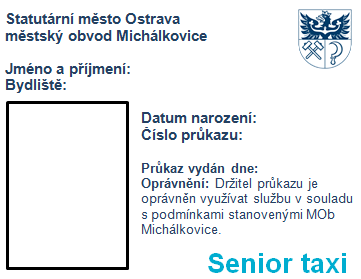 Příloha č. 2 Seznam nástupních a výstupních míst přepravyAdresa bydliště uvedená na průkazu Senior taxi Ostrava-Michálkovice Družstvo lékařů diagnostického centra, Sokolská tř. 1925/49, Ostrava-Moravská Ostrava Fakultní nemocnice Ostrava, 17. listopadu 1790/5, Ostrava-PorubaHornická poliklinika s.r.o., Sokolská třída 2587/81, Ostrava-Moravská Ostrava MephaCentrum, a.s., Opavská 962/39, Ostrava-PorubaMěstská nemocnice Ostrava, p. o., Nemocniční 898/20A, Ostrava-Moravská Ostrava Poliklinika AGEL Ostrava, Tyršova 496/34, Ostrava-Moravská Ostrava Poliklinika Hrabůvka s.r.o., Dr. Martínka 1491/7, Ostrava-HrabůvkaPoliklinika Kostelní, Kostelní 96/23, Ostrava-Moravská OstravaPoliklinika Modrý Pavilon, s.r.o., Chittussiho 1001/9, Ostrava-Slezská Ostrava Vítkovická nemocnice, a.s., Zalužanského 1192/15, Ostrava-VítkoviceMagistrát města Ostravy, Prokešovo nám. 1803/8, Ostrava-Moravská Ostrava Okresní správa sociálního zabezpečení, Zelená 3158/34A, Ostrava-Moravská Ostrava RESIDOMO klientské centrum, Sokolská třída 2537/59 - 2538/61, Ostrava-Moravská OstravaÚřad práce ČR, kontaktní pracoviště Ostrava, 30. dubna 3130, Ostrava-Moravská Ostrava Ústřední hřbitov Slezská Ostrava, Těšínská 105, Ostrava-Slezská OstravaPříloha č. 3Vzor formuláře písemné evidence provedených jízdEvidence jízd Senior taxi Ostrava-Michálkovice Číslo průkazuDatum jízdyMísto nástupu Místo výstupuČas odjezduČas příjezduPodpis přepravované osoby